Job Description                                                   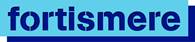 Job Title:		Deputy Head of Year (Non-Teaching)Grade / Salary:	Responsible to:	Co-HeadteachersLine Manager:		Head of YearMain Objectives:Main ResponsibilitiesTo work with and support the Heads of Year (HoY) and Senior Leadership Team in providing pastoral support and ensuring the highest expectations of learning and behaviour around the school within a caring, supportive and safe environment.To support the Co-Headteachers in the implementation of the School Improvement Plan To support the Head of Year for a specified year groupTo support with specific behaviour managementResponsibilities:Core:To deputise for the HoY in their absenceTo provide a high level of support to students and staff in all matters relating to student wellbeing and behaviourTo be a presence around the school at key times including break and lunch time when neededTo manage late detentions and Reset sessions for your Year groupTo work with the HoY to monitor student attendance and interventions to ensure excellent attendanceTo monitor and review students’ Pastoral Support Plans and organise review meetings for HoYTo supervise students writing statements following behaviour incidents when neededTo ensure good communication between students, staff and families in the spirit of partnership in the areas they are responsible forLiaising with the Attendance Lead on punctuality, attendance and EWO issuesLiaising with external agencies where necessary To ensure that the Fortismere Behaviour Policy is implemented across the year group in order that effective learning can take place.To monitor instances of bullying and supporting students in difficulty in conjunction with the HoYTo work collectively as a team of Deputy HoYs, managing and resourcing the Pastoral Hub room(s)Support the integration of in-year admission students and managed movesTo assist the HoY in ensuring attendance and engagement in parents’ eveningContinued … / 2To improve parents’ engagement with school systems of communication and reportingTo monitor and keep up to date the issuing of time out/toilet and other passes and record in SIMS as neededTo provide administrative support, e.g. filing and creating student files, emailing, completing standard forms, responding to correspondence in relation to the role directed by the HoYTo liaise with external persons (parents, social workers, Local Authorities etc.) in relation to organising appointments for the HoYsTo support the preparation of student’s files for exclusions as is requiredTo represent your year at Inclusion PanelJune 2023Signed:     …………………………………………..…    	Date:     …………………………	